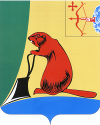 АДМИНИСТРАЦИЯ ТУЖИНСКОГО МУНИЦИПАЛЬНОГО РАЙОНА КИРОВСКОЙ ОБЛАСТИПОСТАНОВЛЕНИЕ_23.01.2020___                                                                    № _39__________пгт ТужаО внесении изменений в постановление администрации Тужинского муниципального района от 11.10.2013 №542В соответствии с решением Тужинской районной Думы от 23.12.2019 №43/315 «О внесении изменений в решение Тужинской районной Думы от 25.12.2018 №33/248», постановлением администрации Тужинского муниципального района от 19.02.2015 № 89 «О разработке, реализации и оценке эффективности реализации муниципальных программ Тужинского муниципального района» администрация Тужинского муниципального района ПОСТАНОВЛЯЕТ:1. Внести изменения в постановление администрации Тужинского муниципального района от 11.10.2013 № 542 «Об утверждении муниципальной программы Тужинского муниципального района «Комплексная программа модернизации и реформирования жилищно-коммунального хозяйства» на 2014-2019 годы» (далее – муниципальная программа), утвердив изменения в муниципальной программе согласно приложениям.2. Контроль за выполнением постановления возложить на первого заместителя главы администрации по жизнеобеспечению Зубареву О.Н.3. Настоящее постановление вступает в силу с момента опубликования в Бюллетене муниципальных нормативных правовых актов органов местного самоуправления Тужинского муниципального района Кировской области.Глава Тужинскогомуниципального района	Л.В. БледныхПОДГОТОВЛЕНОГлавный специалист по ЖКХ,энергетике и экологии  администрации Тужинского муниципального района				А. С. ЧесноковаСОГЛАСОВАНОПервый заместитель главы администрации Тужинского муниципального района по жизнеобеспечению							О. Н. ЗубареваЗаместитель главы администрации Тужинского муниципального районапо экономике и финансам – заведующий отделом по экономике и прогнозированию 							Г. А. КлепцоваУправляющий делами – начальникуправления делами администрацииТужинского муниципального района				С.И. ШишкинаНачальник финансового управленияадминистрации Тужинского муниципального района 						Т. А. ЛобановаЗаведующий отделом жизнеобеспечения администрации Тужинского муниципального района						Н. Ю. НогинаВедущий специалист - юрист отделаорганизационно-правовой и кадровой работы администрации Тужинскогомуниципального района						В.М. КолосовРазослать: дело, прокуратура, отдел жизнеобеспечения, финансовое управление, отдел экономики и прогнозирования, РУО, Бюллетень, регистр.ПриложениеУТВЕРЖДЕНЫпостановлением администрации Тужинского муниципального районаот 23.01.2020 № 39ИЗМЕНЕНИЯв муниципальной программе Тужинского муниципального района «Комплексная программа модернизации и реформирования жилищно - коммунального хозяйства» на 2014-2019 годы1. В паспорте Муниципальной программы раздел «Объемы финансового обеспечения Муниципальной программы» изложить в следующей редакции:2. Раздел 5 Муниципальной программы «Ресурсное обеспечение муниципальной  программы» изложить в следующей редакции:«Объем финансовых средств на реализацию муниципальной  программы определен в соответствии с отдельными мероприятиями, включенными в программу (приложение №1).Финансирование Программы предусматривается следующим образом:- средства районного бюджета 543,8 тыс. руб.;- средства бюджетов поселений 990,303 тыс. руб.;- средства областного бюджета 1940,818 тыс. руб.;- средства предприятий ЖКХ и иные внебюджетные средства 236,501 тыс. руб. (без средств от инвестиционных надбавок и тарифов на подключение).Информация о расходах на реализацию программы за счет средств районного бюджета представлена в приложение №2.».3. Приложение № 1 Муниципальной программы «Ресурсное обеспечение реализации муниципальной программы за счёт всех источников финансирования» изложить в новой редакции согласно приложению № 1.Приложение №1 к Постановлению администрации Тужинского муниципального районаот 23.01.2020 № 39«Приложение №1 к муниципальной программеРесурсное обеспечение реализации муниципальной программы за счёт всех источников финансирования_____________Объем финансового обеспечения муниципальной программы                                № п/п  Статус     Наименование  муниципальной программы, отдельного мероприятияИсточники    
финансирования Расходы (прогноз, факт), тыс. рублей       Расходы (прогноз, факт), тыс. рублей       Расходы (прогноз, факт), тыс. рублей       Расходы (прогноз, факт), тыс. рублей       Расходы (прогноз, факт), тыс. рублей       Расходы (прогноз, факт), тыс. рублей       Расходы (прогноз, факт), тыс. рублей       № п/п  Статус     Наименование  муниципальной программы, отдельного мероприятияИсточники    
финансирования 2014 год2015 год2016 год2017год2018год2019 годИтогоМуниципальная 
программа      «Комплексная программа модернизации и реформирования жилищно - коммунального хозяйства»всего           311,12561,922430,0408,4003711,422Муниципальная 
программа      «Комплексная программа модернизации и реформирования жилищно - коммунального хозяйства»областной бюджет01718,8180222001940,818Муниципальная 
программа      «Комплексная программа модернизации и реформирования жилищно - коммунального хозяйства»Районный  бюджет  0541,402,400543,8Муниципальная 
программа      «Комплексная программа модернизации и реформирования жилищно - коммунального хозяйства»Бюджет Туж. городского поселения291,1255,203260,0184,000990,303Муниципальная 
программа      «Комплексная программа модернизации и реформирования жилищно - коммунального хозяйства»иные  внебюджетные    
источники       20,046,501170,0000236,5011. Развитие системы теплоснабжения1. Развитие системы теплоснабжения1. Развитие системы теплоснабжения1. Развитие системы теплоснабжения1. Развитие системы теплоснабжения1. Развитие системы теплоснабжения1. Развитие системы теплоснабжения1. Развитие системы теплоснабжения1МУП «Коммунальщик» Котельная № 2 замена котла на более эффективныйвсего           200,0200,01МУП «Коммунальщик» Котельная № 2 замена котла на более эффективныйобластной бюджет1МУП «Коммунальщик» Котельная № 2 замена котла на более эффективныйрайонный бюджет  1МУП «Коммунальщик» Котельная № 2 замена котла на более эффективныйбюджет Туж. городского поселения100,0100,01МУП «Коммунальщик» Котельная № 2 замена котла на более эффективныйиные  внебюджетные    
источники       100,0100,02Котельная МКОУ СОШ  с. Ныр замена котла на более эффективныйвсего           541,4541,4Котельная МКОУ СОШ  с. Ныр замена котла на более эффективныйобластной бюджетКотельная МКОУ СОШ  с. Ныр замена котла на более эффективныйрайонный бюджет  541,4541,4Котельная МКОУ СОШ  с. Ныр замена котла на более эффективныйбюджет Туж. городского поселенияКотельная МКОУ СОШ  с. Ныр замена котла на более эффективныйиные  внебюджетные    
источники       3МУП «Коммунальщик» Котельная № 2 замена участка теплотрассы до многоквартирного дома, ул. Орджоникидзе,7, 283 м.всего           165,00928,31093,3МУП «Коммунальщик» Котельная № 2 замена участка теплотрассы до многоквартирного дома, ул. Орджоникидзе,7, 283 м.областной бюджет928,3928,3МУП «Коммунальщик» Котельная № 2 замена участка теплотрассы до многоквартирного дома, ул. Орджоникидзе,7, 283 м.районный бюджет  МУП «Коммунальщик» Котельная № 2 замена участка теплотрассы до многоквартирного дома, ул. Орджоникидзе,7, 283 м.бюджет Туж. городского поселения145145,0МУП «Коммунальщик» Котельная № 2 замена участка теплотрассы до многоквартирного дома, ул. Орджоникидзе,7, 283 м.иные  внебюджетные    
источники       20,020,04МУП «Коммунальщик» Котельная № 2 замена участка теплотрассы до многоквартирного дома, ул. Невского, д. 4, д. 6, 235,5 мвсего           930,022930,0224МУП «Коммунальщик» Котельная № 2 замена участка теплотрассы до многоквартирного дома, ул. Невского, д. 4, д. 6, 235,5 мобластной бюджет790,518790,5184МУП «Коммунальщик» Котельная № 2 замена участка теплотрассы до многоквартирного дома, ул. Невского, д. 4, д. 6, 235,5 мрайонный бюджет  4МУП «Коммунальщик» Котельная № 2 замена участка теплотрассы до многоквартирного дома, ул. Невского, д. 4, д. 6, 235,5 мбюджет Туж. городского поселения93,00393,0034МУП «Коммунальщик» Котельная № 2 замена участка теплотрассы до многоквартирного дома, ул. Невского, д. 4, д. 6, 235,5 миные  внебюджетные    
источники       46,50146,5015МУП «Коммунальщик» Котельная № 3 замена участка теплотрассы до зданий ЦРБ, 245 мвсего           210,0210,0МУП «Коммунальщик» Котельная № 3 замена участка теплотрассы до зданий ЦРБ, 245 мобластной бюджетМУП «Коммунальщик» Котельная № 3 замена участка теплотрассы до зданий ЦРБ, 245 мрайонный бюджет  МУП «Коммунальщик» Котельная № 3 замена участка теплотрассы до зданий ЦРБ, 245 мбюджет Туж. городского поселения140,0140,0МУП «Коммунальщик» Котельная № 3 замена участка теплотрассы до зданий ЦРБ, 245 миные  внебюджетные    
источники       70,070,06с. Ныр подготовка к отопительному сезонувсего           2,42,4с. Ныр подготовка к отопительному сезонуобластной бюджетс. Ныр подготовка к отопительному сезонурайонный бюджет  2,42,4с. Ныр подготовка к отопительному сезонубюджет Туж. городского поселенияс. Ныр подготовка к отопительному сезонуиные  внебюджетные    
источники       7МУП «Коммунальщик» Котельная № 6 замена котла на более эффективныйвсего           236236МУП «Коммунальщик» Котельная № 6 замена котла на более эффективныйобластной бюджет222222МУП «Коммунальщик» Котельная № 6 замена котла на более эффективныйрайонный бюджет  МУП «Коммунальщик» Котельная № 6 замена котла на более эффективныйбюджет Туж. городского поселения14,014,0МУП «Коммунальщик» Котельная № 6 замена котла на более эффективныйиные  внебюджетные    
источники       2. Развитие системы водоснабжения и водоотведения2. Развитие системы водоснабжения и водоотведения2. Развитие системы водоснабжения и водоотведения2. Развитие системы водоснабжения и водоотведения2. Развитие системы водоснабжения и водоотведения2. Развитие системы водоснабжения и водоотведения2. Развитие системы водоснабжения и водоотведения2. Развитие системы водоснабжения и водоотведения1п. Тужа Замена водопроводных сетейвсего           146,1162,220,0170,000498,3п. Тужа Замена водопроводных сетейобластной бюджетп. Тужа Замена водопроводных сетейрайонный бюджет  п. Тужа Замена водопроводных сетейбюджет Туж. городского поселения146,1162,220,0170,000498,3п. Тужа Замена водопроводных сетейиные  внебюджетные    
источники       3. Формирование комфортной городской среды3. Формирование комфортной городской среды3. Формирование комфортной городской среды3. Формирование комфортной городской среды3. Формирование комфортной городской среды3. Формирование комфортной городской среды3. Формирование комфортной городской среды3. Формирование комфортной городской среды3. Формирование комфортной городской среды3. Формирование комфортной городской среды1п. Тужа Организация работ по благоустройству общественных территорийвсего001п. Тужа Организация работ по благоустройству общественных территорийобластной бюджет001п. Тужа Организация работ по благоустройству общественных территорийрайонный бюджет  1п. Тужа Организация работ по благоустройству общественных территорийбюджет Туж. городского поселения001п. Тужа Организация работ по благоустройству общественных территорийиные  внебюджетные    
источники       2п. Тужа Организация работ по благоустройству дворовых территорийвсего002п. Тужа Организация работ по благоустройству дворовых территорийобластной бюджет002п. Тужа Организация работ по благоустройству дворовых территорийрайонный бюджет  2п. Тужа Организация работ по благоустройству дворовых территорийбюджет Туж. городского поселения002п. Тужа Организация работ по благоустройству дворовых территорийиные  внебюджетные    
источники       